9 родительских ошибок, которые не должны стать вашими…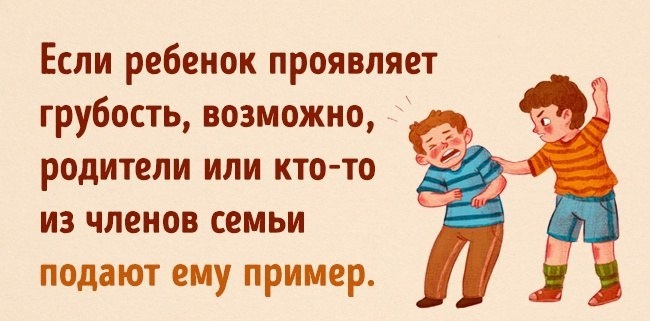 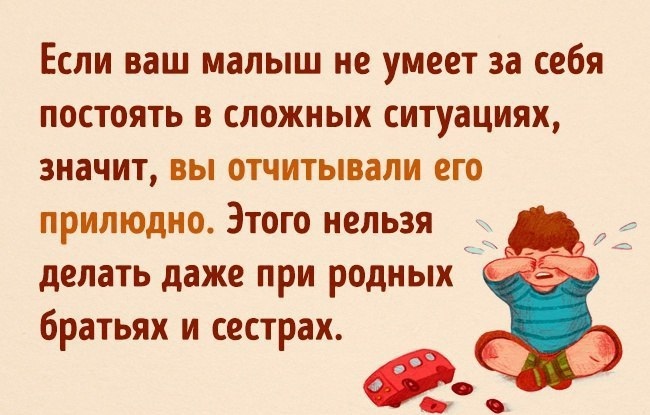 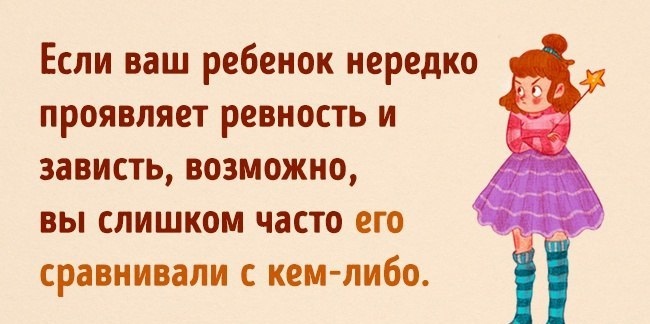 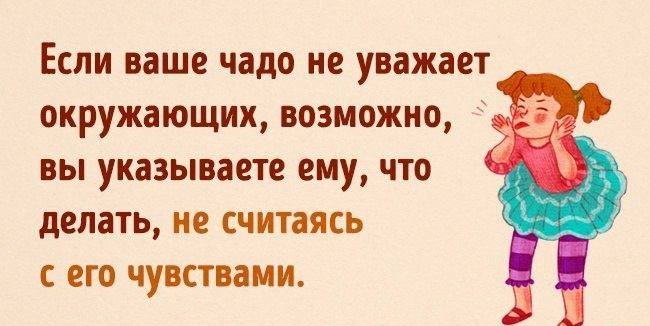 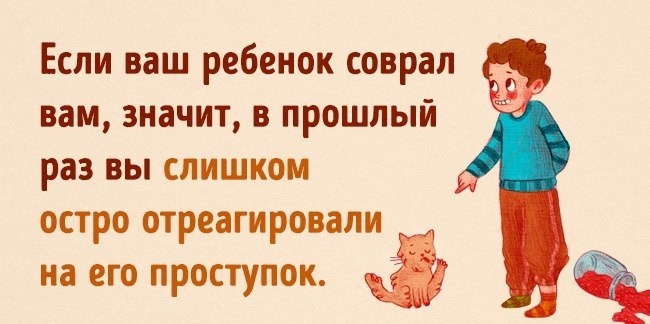 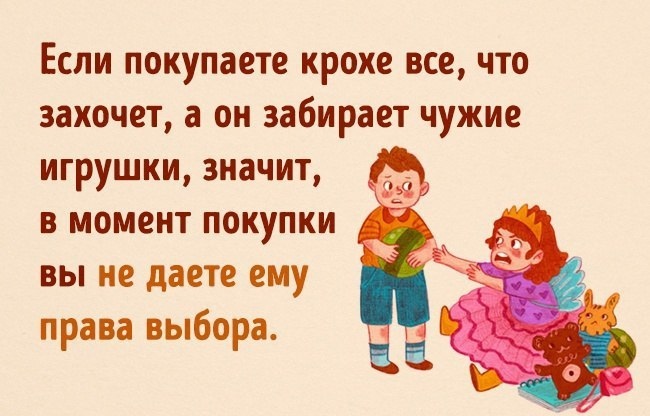 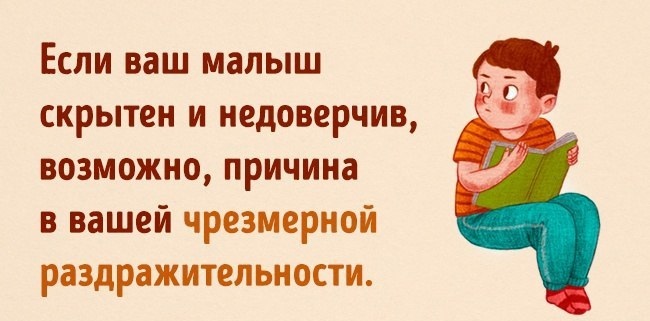 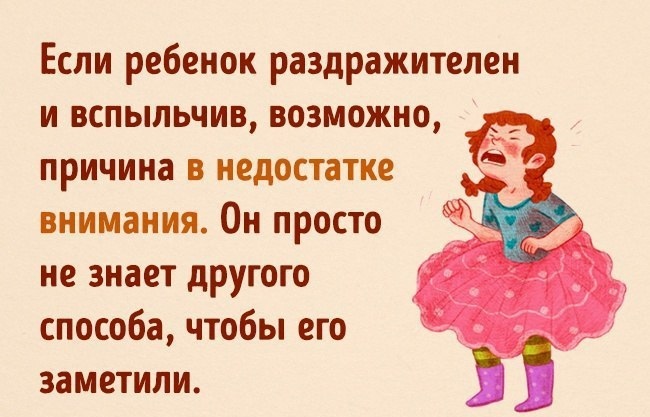 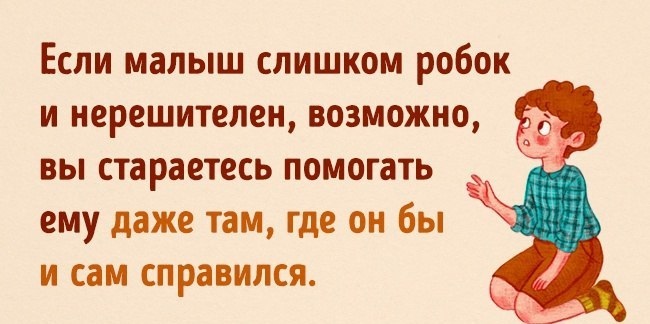 